GFA sarl	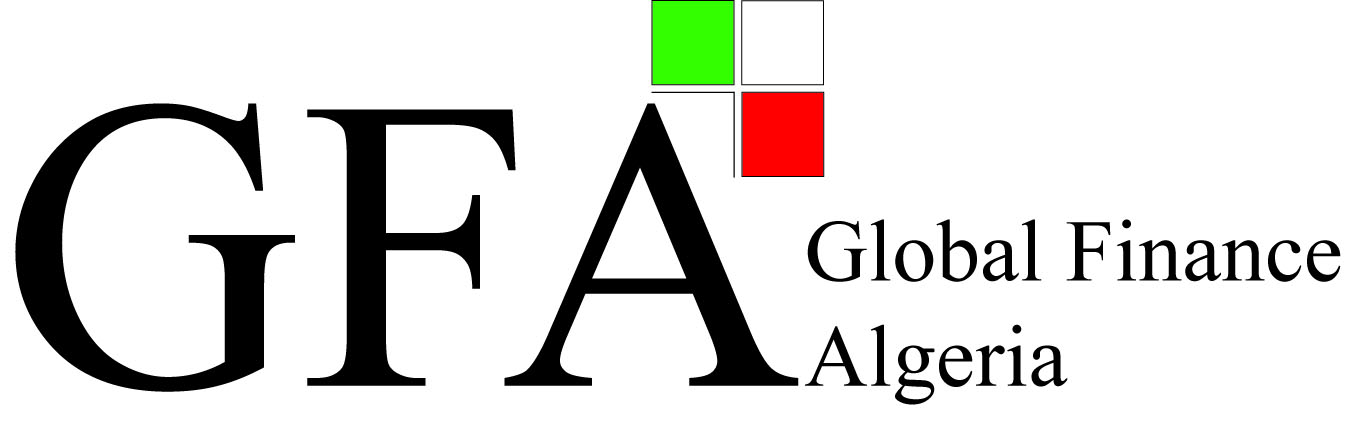 GLOBAL FINANCE ALGERIA Complexe Wakf Haï El KiramRue Abdelkader MEZOUARBt 07 Tixerain, Birkhadem, AlgerTél/Fax : +213 (0) 21 57 00 39Objectifs :Permettre aux intervenants des banques d’appréhender beaucoup plus amplement le cadre général de la règlementation et du financement des marchés publics et de comprendre toute la complexité dans la mise en œuvre des différentes dispositions. Sensibiliser les commerciaux et les chargés de la clientèle quant à la prise en charge efficiente des préoccupations de la clientèle en matière de crédits à travers une bonne connaissance de la règlementation y rattachée et un adossement des crédits les plus adaptés à l’activité.Population :Ce thème est recommandé aux personnes intervenant au niveau des banques dans la distribution du crédit en général et tout particulièrement  aux entreprises intervenant dans les marchés publics. Déroulement de la Formation :Support power point.Cahier d’exercices Animateur:IRBAH KHELIL	Consultant Formateur 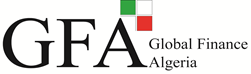 Coût de la Formation : Frais DZD 22 000,00 HT/ Jour  (Frais d’inscription inclus documentation et repas).Annulation :Toute demande d’annulation doit être faite par écrit (e-mail ou fax) 07 jours ouvrables avant la date de début des cours.Programme de la FormationINTRODUCTIONRappel du contexte et la nécessité de la règlementation des marchés publicsLA  REGLEMENTATION DES MARCHES PUBLICS  Les Fondamentaux des marchés publicsLe régime juridique des marchés publicsDéfinition des différents contrôles imposés Les spécificités liées au contrôle des marchésLes exigences règlementaires des procédures de passation des marchésLE FINANCEMENT DES MARCHES PUBLICS  Le financement administratif des marchés publics Le financement bancaireLes types de financement des marchés publicsLes différentes étapes d’études des besoins dans le cadre du financement des marchés publicsEtude de cas. 